Приложениек решению Череповецкой городской Думы от 28.02.2012 № 34Приложение 2к решению Череповецкой городской Думы от 22.11.2011 № 194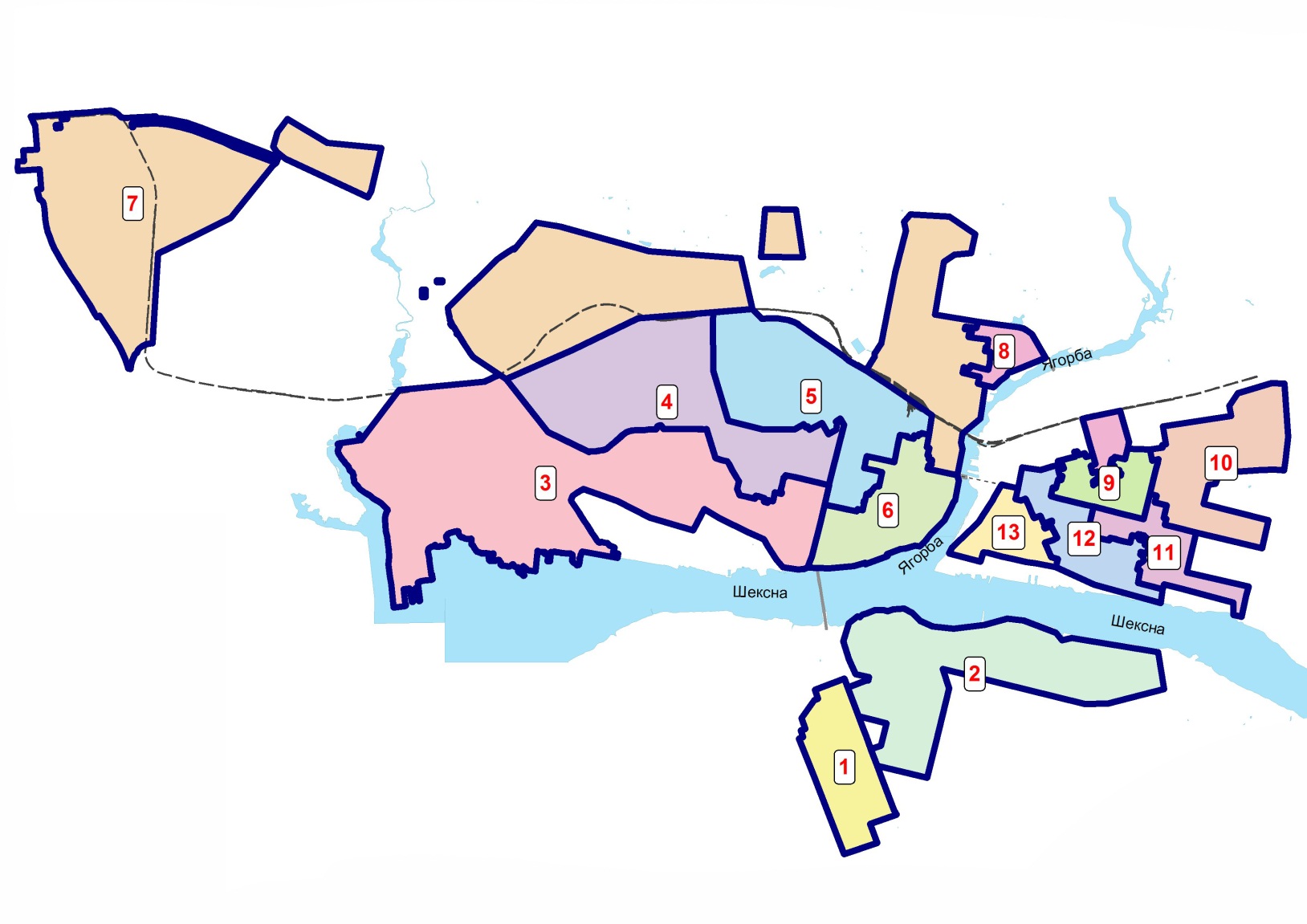 